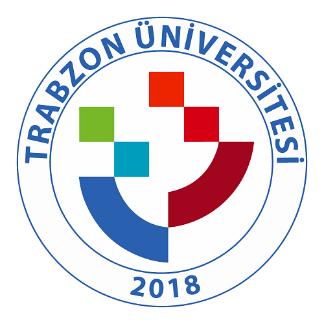 TRABZON ÜNİVERSİTESİ C.3.1.5.TRÜ tarafından düzenlenen öğretim elemanlarının araştırma yetkinliğinin geliştirilmesine yönelik uygulamalar (https://trabzon.edu.tr/Website/Contents.aspx?PageID=310&LangID=1 )Etkinlikler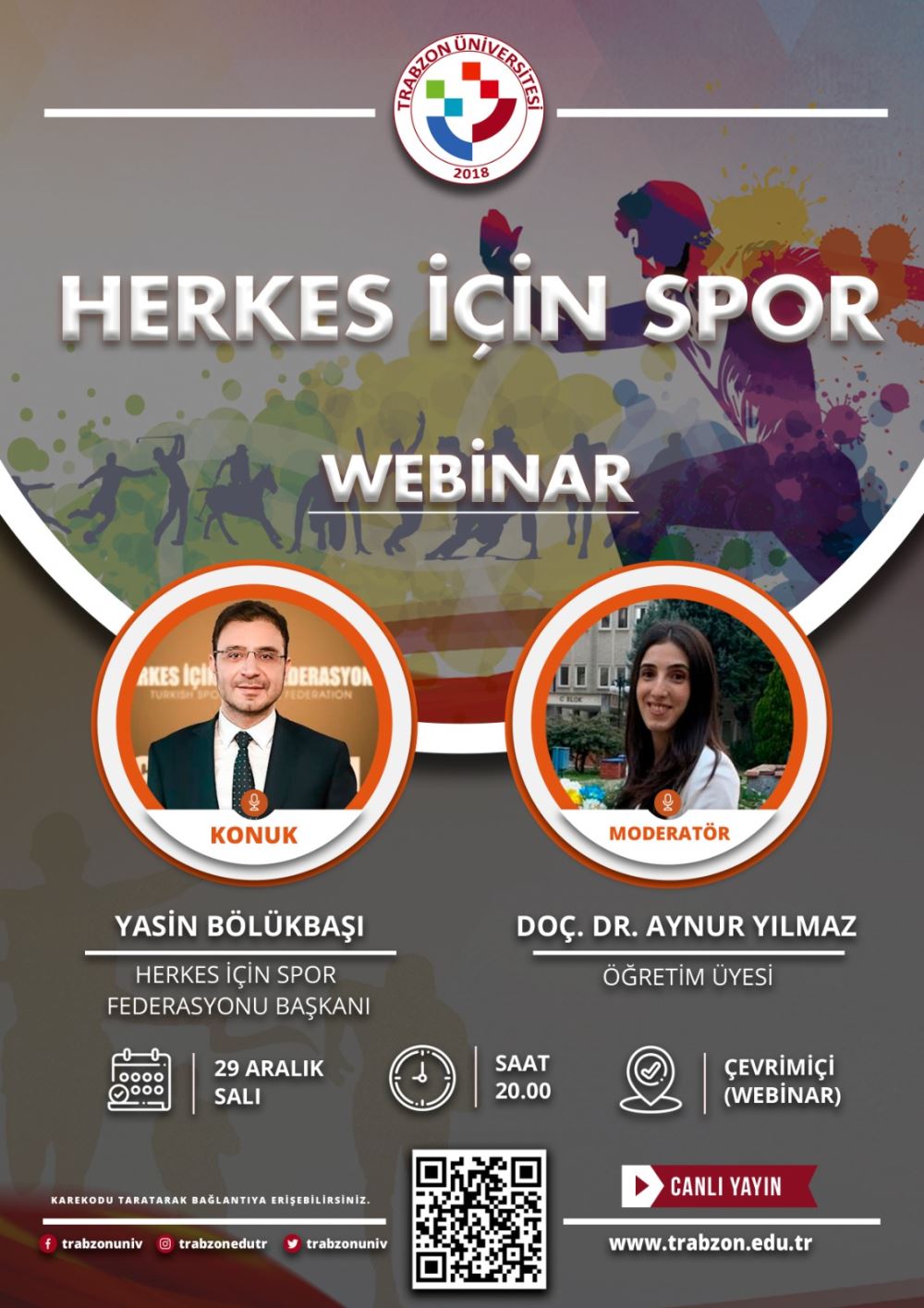 Herkes İçin Spor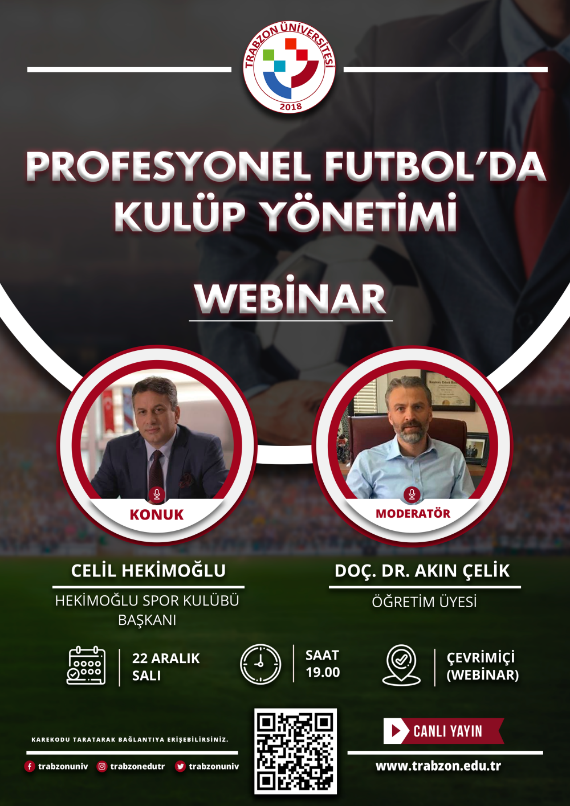 Profesyonel Futbol'da Kulüp Yönetimi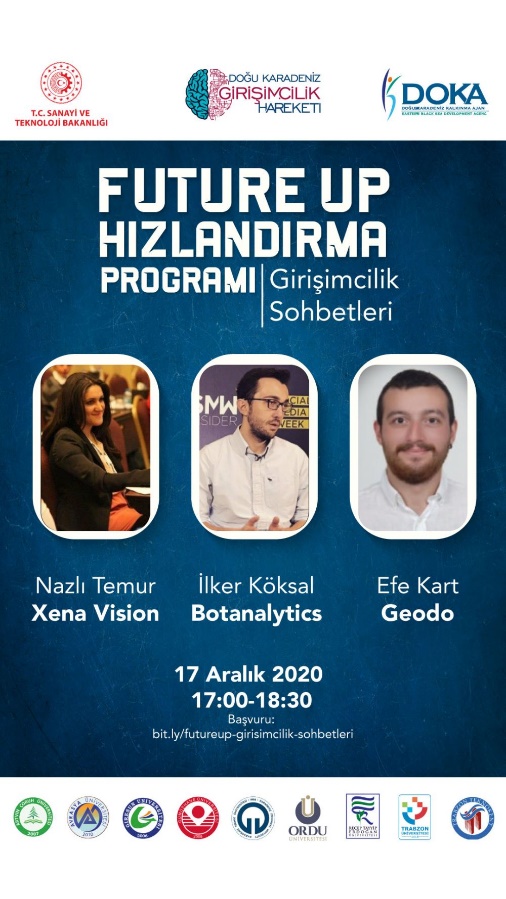 Future Up Hızlandırma Programı Girişimcilik Sohbetleri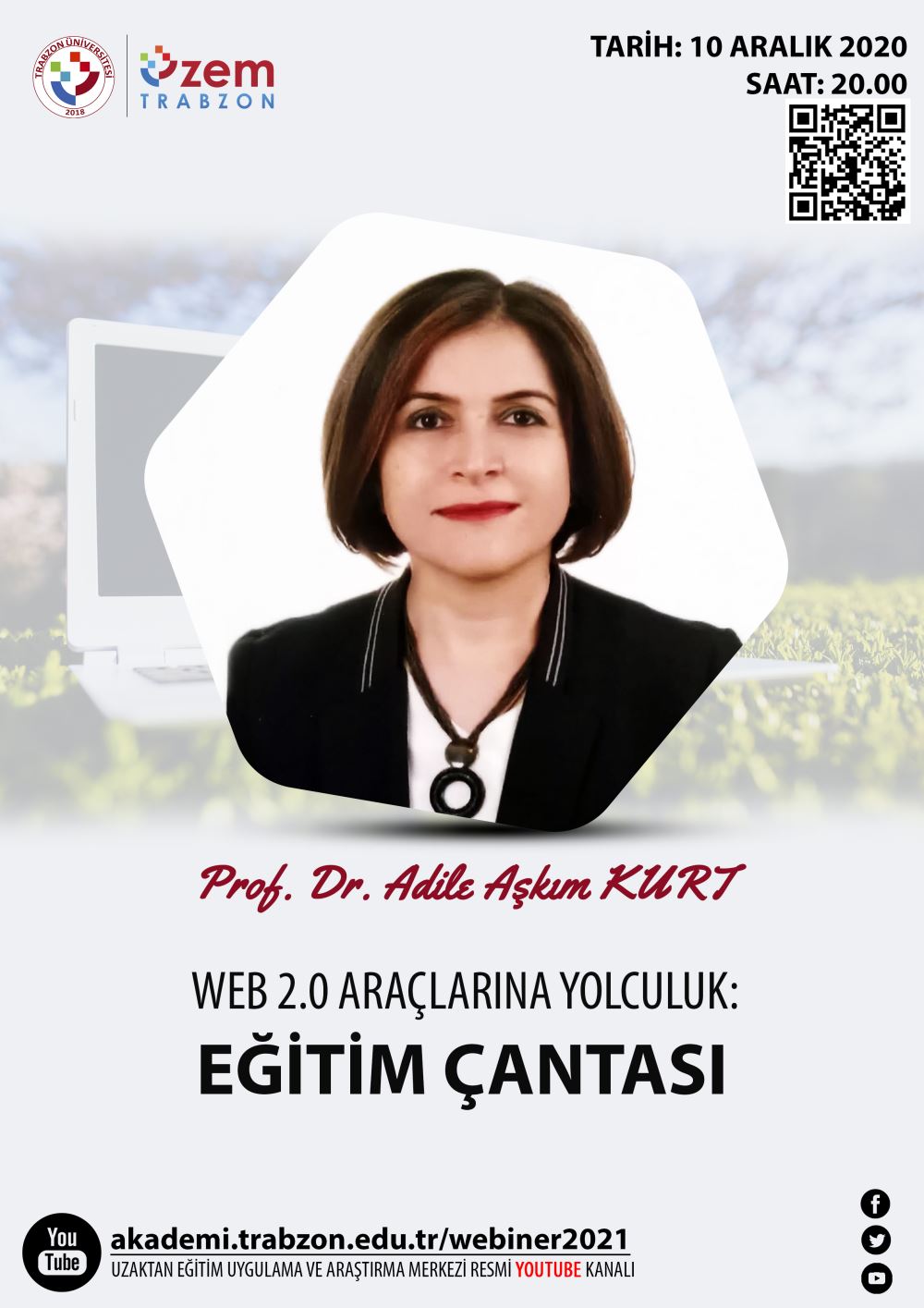 Uzem (Web. 2.0 Araçlarına Yolculuk)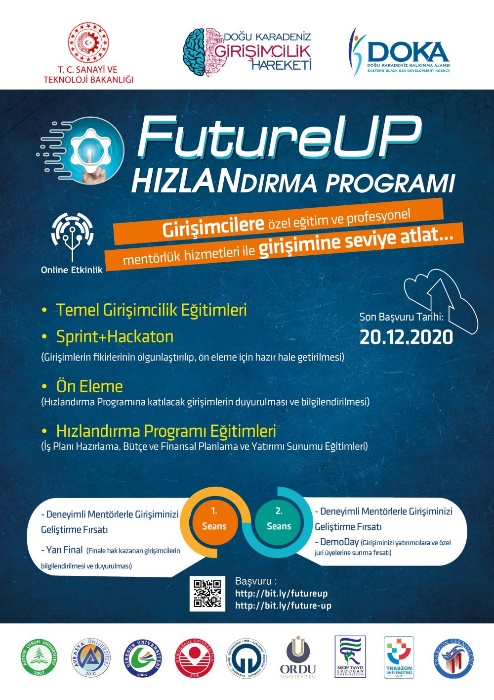 TTO Future Up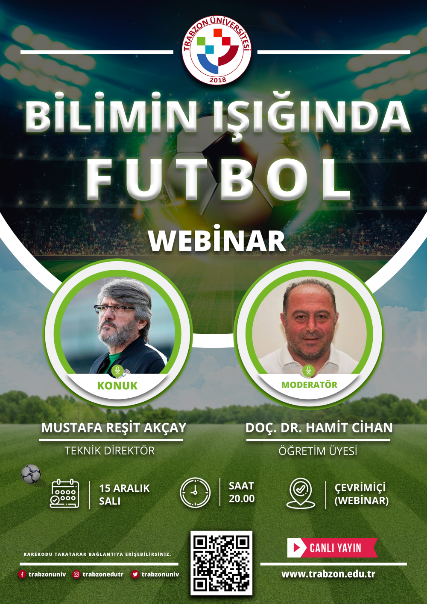 Bilim Işığında Futbol | Webinar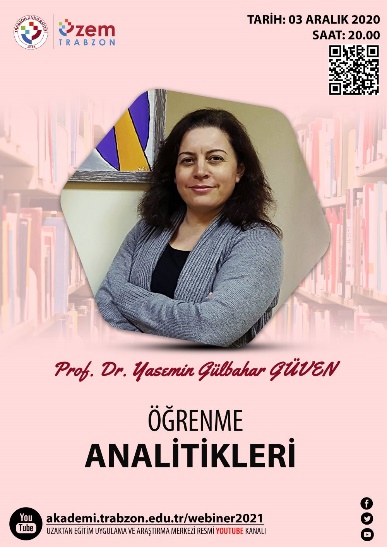 Uzem Etkinlik Öğrence Analitikleri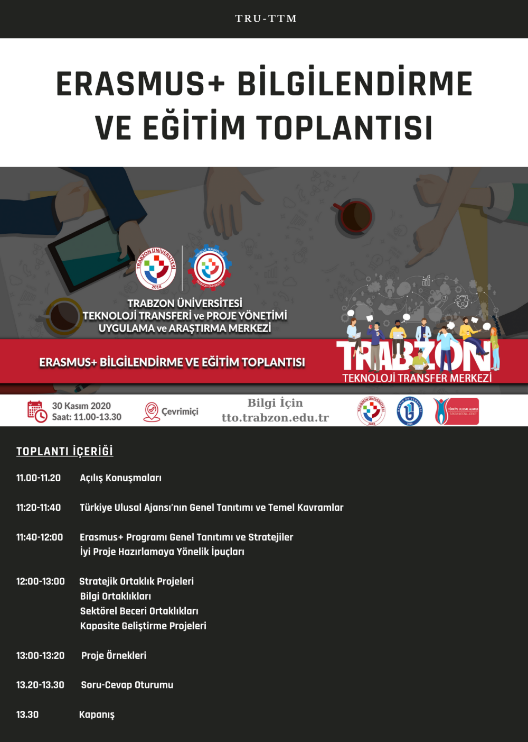 Erasmus+ Bilgilendirme Toplantısı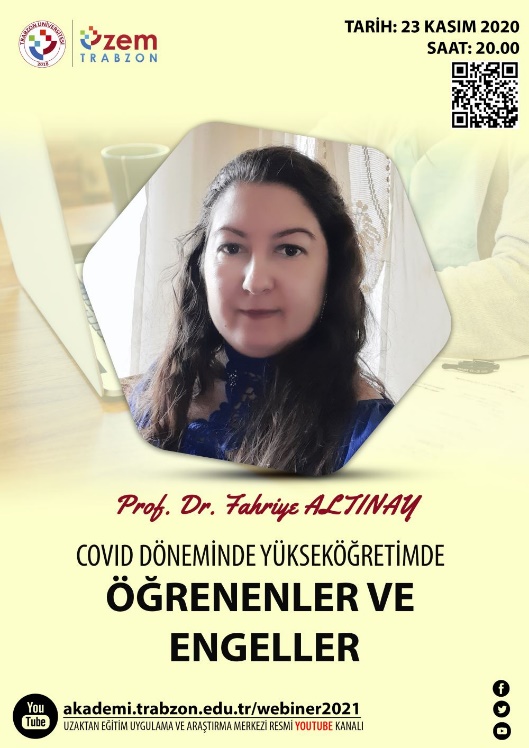 Öğrenenler ve Engeller Webiner Uzem